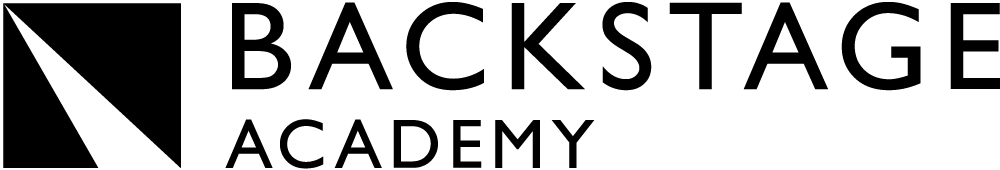 STUDENT COMPLAINT FORM – STAGE 2: Formal StageThis form is to be completed for all complaints to be dealt under Stage 2/Formal Stage of the Backstage Academy Student Complaints Procedure and should be sent via email or in person to:Caroline Carfrae (Registry Manager)	Email: complaints@backstage-academy.co.ukIndependent help and advice about completing this form can be obtained from the University of Bolton Students' Union. Please telephone 01204 900805 or e-mail info@boltonsu.com Complete in block capitals or type.The Student Complaints Procedure is available from the Student Hub module on Moodle or via the following link: https://backstage-main-production.s3-eu-west-1.amazonaws.com/ba_student_complaints_procedure_nov_19.pdf DETAILS OF COMPLAINT – TO BE COMPLETED BY STUDENTAs part of the investigation of your complaint, any member of staff mentioned will be made aware of the complaint, as will the Vice-Principal, relevant members of SLT and Off-Campus representatives of the University of Bolton.  Due to data protection legislation, action may result from the complaint which Backstage Academy will not be able to make you aware of because the institution cannot breach an individual’s right to data protection and anonymity (such as where disciplinary action against a fellow student or member of staff results from a complaint).  Following section of form to be completed by relevant staffTo be completed by Registry ManagerTo be completed by Investigating OfficerOnce the complainant has been advised of the outcome of the investigation, a copy of this form and a copy of the letter advising the complainant of the outcome of the complaint should be sent to the Registry Manager.Name:             Name:             Student Number:        Course:         LEP          SPM          LVDCourse:         LEP          SPM          LVDLevel of study:       4        5        6Route:           BA (Hons)            FdA              BA (Hons) Top-UpRoute:           BA (Hons)            FdA              BA (Hons) Top-UpAddress for correspondence in connection with the complaint ……………………………………………………………………………………………………………………………………………………………………………………………………………………………………Postcode…………………………………………. Telephone Number ………………………………Backstage Academy email:                                 Address for correspondence in connection with the complaint ……………………………………………………………………………………………………………………………………………………………………………………………………………………………………Postcode…………………………………………. Telephone Number ………………………………Backstage Academy email:                                 Address for correspondence in connection with the complaint ……………………………………………………………………………………………………………………………………………………………………………………………………………………………………Postcode…………………………………………. Telephone Number ………………………………Backstage Academy email:                                 Outline of complaint Outline of complaint Outline of complaint What happened?When did it happen?Who was involved?How were you affected?Please explain here what steps you have taken, together with dates, to resolve your complaint informally at Stage 1Please explain here what steps you have taken, together with dates, to resolve your complaint informally at Stage 1Please explain here what steps you have taken, together with dates, to resolve your complaint informally at Stage 1Please explain why you are dissatisfied with the response you have received at Stage 1Please explain why you are dissatisfied with the response you have received at Stage 1Please explain why you are dissatisfied with the response you have received at Stage 1Please indicate below, without prejudice, what outcome or further action you are expecting. Backstage Academy can only consider outcomes which are reasonable, and which are allowed by the institution’s regulations, policies and procedures.  Please indicate below, without prejudice, what outcome or further action you are expecting. Backstage Academy can only consider outcomes which are reasonable, and which are allowed by the institution’s regulations, policies and procedures.  Element of complaintWhat outcome are you hoping for?Student DeclarationI declare that the information given in this form is true, and that I would be willing to answer further questions if necessary.Student DeclarationI declare that the information given in this form is true, and that I would be willing to answer further questions if necessary.Signed:              Date:           Date form received by Backstage Academy:       Date form acknowledged:        Date form sent to Investigating Officer:     Stage 2 Investigating Officer:       Details (and date) of person appointed to investigate:Details (and date) of person appointed to investigate:Details (and date) of person appointed to investigate:Details (and date) of person appointed to investigate:Details (and date) of person appointed to investigate:Details (and date) of person appointed to investigate:Details (and date) of person appointed to investigate:Details (and date) of person appointed to investigate:Details (and date) of person appointed to investigate:Details (and date) of person appointed to investigate:Details (and date) of person appointed to investigate:Type of case (tick box):Type of case (tick box):Service ProvisionService ProvisionAcademic Quality and StandardsAcademic Quality and StandardsAcademic Quality and StandardsDate investigation was completed:Date investigation was completed:Date investigation was completed:Date investigation was completed:Date investigation was completed:Date investigation was completed:Decision on complaint: Please tick relevant selection below – if multiple decisions on multiple elements of a complaint please provide details as necessaryDecision on complaint: Please tick relevant selection below – if multiple decisions on multiple elements of a complaint please provide details as necessaryDecision on complaint: Please tick relevant selection below – if multiple decisions on multiple elements of a complaint please provide details as necessaryDecision on complaint: Please tick relevant selection below – if multiple decisions on multiple elements of a complaint please provide details as necessaryDecision on complaint: Please tick relevant selection below – if multiple decisions on multiple elements of a complaint please provide details as necessaryDecision on complaint: Please tick relevant selection below – if multiple decisions on multiple elements of a complaint please provide details as necessaryDecision on complaint: Please tick relevant selection below – if multiple decisions on multiple elements of a complaint please provide details as necessaryDecision on complaint: Please tick relevant selection below – if multiple decisions on multiple elements of a complaint please provide details as necessaryDecision on complaint: Please tick relevant selection below – if multiple decisions on multiple elements of a complaint please provide details as necessaryDecision on complaint: Please tick relevant selection below – if multiple decisions on multiple elements of a complaint please provide details as necessaryDecision on complaint: Please tick relevant selection below – if multiple decisions on multiple elements of a complaint please provide details as necessaryUpheldPartially UpheldPartially UpheldNot UpheldPlease include further details if relevant:Please include further details if relevant:Please include further details if relevant:Please include further details if relevant:Please include further details if relevant:Please include further details if relevant:Please include further details if relevant:Please include further details if relevant:Please include further details if relevant:Please include further details if relevant:Please include further details if relevant:Date of letter to complainant advising outcome of Stage 2:          (NB letter should inform complainant of further stage of Complaints Procedure, grounds for taking the matter further and whether the complaint was categorised as Service Provision or Academic Qualities and Standards)Date of letter to complainant advising outcome of Stage 2:          (NB letter should inform complainant of further stage of Complaints Procedure, grounds for taking the matter further and whether the complaint was categorised as Service Provision or Academic Qualities and Standards)Date of letter to complainant advising outcome of Stage 2:          (NB letter should inform complainant of further stage of Complaints Procedure, grounds for taking the matter further and whether the complaint was categorised as Service Provision or Academic Qualities and Standards)Date of letter to complainant advising outcome of Stage 2:          (NB letter should inform complainant of further stage of Complaints Procedure, grounds for taking the matter further and whether the complaint was categorised as Service Provision or Academic Qualities and Standards)Date of letter to complainant advising outcome of Stage 2:          (NB letter should inform complainant of further stage of Complaints Procedure, grounds for taking the matter further and whether the complaint was categorised as Service Provision or Academic Qualities and Standards)Date of letter to complainant advising outcome of Stage 2:          (NB letter should inform complainant of further stage of Complaints Procedure, grounds for taking the matter further and whether the complaint was categorised as Service Provision or Academic Qualities and Standards)Date of letter to complainant advising outcome of Stage 2:          (NB letter should inform complainant of further stage of Complaints Procedure, grounds for taking the matter further and whether the complaint was categorised as Service Provision or Academic Qualities and Standards)Date of letter to complainant advising outcome of Stage 2:          (NB letter should inform complainant of further stage of Complaints Procedure, grounds for taking the matter further and whether the complaint was categorised as Service Provision or Academic Qualities and Standards)Date of letter to complainant advising outcome of Stage 2:          (NB letter should inform complainant of further stage of Complaints Procedure, grounds for taking the matter further and whether the complaint was categorised as Service Provision or Academic Qualities and Standards)Date of letter to complainant advising outcome of Stage 2:          (NB letter should inform complainant of further stage of Complaints Procedure, grounds for taking the matter further and whether the complaint was categorised as Service Provision or Academic Qualities and Standards)Date of letter to complainant advising outcome of Stage 2:          (NB letter should inform complainant of further stage of Complaints Procedure, grounds for taking the matter further and whether the complaint was categorised as Service Provision or Academic Qualities and Standards)